中国生理学会中医药防治重大脑病专业委员会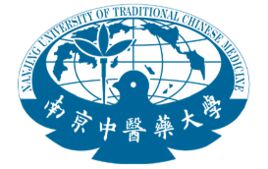 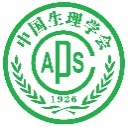 成立大会暨首届“中医脑科学大会”通知（第一轮）经研究定于2018年5月4-6日在南京举办中国生理学会中医药防治重大脑病专业委员会成立大会暨首届“中医脑科学大会”。中国生理学会中医药防治重大脑病专业委员会（筹）由广大从事抑郁症、老年痴呆症、中风等重大脑病中医药防治的基础、临床及开发应用专业人士组成。其学术年会“中医脑科学大会”是该专委会组织的高水平学术交流平台，为从事中医药防治脑病研发与应用工作者展示最新研究发现、了解新进展、交流合作等提供独特的机会。这次会议将包括成立大会、专题研讨会及会议优秀论文评选。本次大会的主题为“中医药防治重大脑病：成果与再出发”。与会著名专家学者将报告在情感障碍，创伤后应激障碍与强迫症，儿童青少年精神疾病，退行性脑病，中风，癫痫，疼痛等脑病的基础与中医药防治研究进展。一、会议主办单位：中国生理学会中医药防治重大脑病专业委员会（筹）二、会议议程：1. 开幕式及中国生理学会中医药防治重大脑病专业委员会成立大会（含年度成果应用转化奖唐启盛教授报告）2. 特邀报告：张伯礼院士，顾晓松院士，黄煌教授3. 年度杰出学者张樟进教授报告4. 年度青年科学家郑鹏副研究员报告5. 专题研讨会6. 优秀论文口头报告7. 壁报三、会议时间及地点1、会议时间：2018年5月4-6日。5月4日12时开始注册。2、会议及主要住宿地点：南京紫东酒店（紫东生态会议中心，南京紫东国际创意园紫东路2号，电话025-85439999）。3、其他住宿地点：汉庭酒店南京仙鹤门店四、征文摘要，口头报告及优秀论文申请 截止日期：2018年3月23日会议议程委员会邀请生理学教学与科研人员提交论文摘要，学会会员可以提交优秀论文评比申请，具体要求见附件。超过截止日期的摘要，将不能参加论文评优及口头报告申请。征文以电子邮件形式发送至：陶伟伟，cmabdc@163.com，17712910286。五、会议注册费标准（住宿及交通费用自理）：汇款缴纳方式：提倡会前将会议注册费直接汇入中国生理学会账号，避免报到现场排队，还可在报到现场直接领取机打发票；会前来不及办理交费手续者也可现场交费。请注意不要从ATM机汇款，因此种汇款方式，学会收不到进账单。（汇款附言注明：姓名+单位+脑病会，并将汇款凭证扫描发送至xuewenda@njucm.edu.cn）     开户单位：中国生理学会     开户行：工商行东四支行     银行帐号：0200004109014480653七、会议报名回执请参会代表务必于2017年4月15日前将回执电子版发至：xuewenda@njucm.edu.cn （紫东酒店客房数量有限，先订先得）会务组联系人：薛文达（Tel：15951935478 ；E-mail：xuewenda@njucm.edu.cn）参会回执乘车路线：①南京汽车站或南京火车站：乘坐130路至仙鹤门站, 或乘坐地铁3号线到大行宫转乘2号线至仙鹤门站，下车沿紫东路步行至宾馆。②南京南火车站：乘坐地铁1号线到新街口或3号线到大行宫转乘2号线, 至仙鹤门站，下车沿紫东路步行至宾馆。③南京禄口机场：乘坐地铁S1号线到终点南京南站，或机场大巴到南京站，再按照上述路线转乘到目的地。主办单位：中国生理学会中医药防治重大脑病专业委员会（筹）承办单位：南京中医药大学基础医学院  江苏省第二中医院                      江苏双创人才联合会生物医药专业委员会附件    征文摘要，口头报告及优秀论文申请要求1. 征文摘要及口头简短报告申请征文主题包括，但不限于：情感障碍 (重性抑郁，双相障碍)，创伤后应激障碍与强迫症，儿童青少年精神疾病（自闭症，多动症），退行性脑病（老年痴呆症，帕金森症），中风，癫痫，疼痛等脑病的机制与相关中医药防治理论，临床，机制，开发进展；重大脑病中医中药防治研究新方法等。近期已公开发表的论文请在文末注明刊期。会务组接受中文或英文摘要（目的，方法，结果和结论，模板见附件1），务必真实可靠，简明扼要，中文不超过800字，英文不超过250字。注明参加口头或墙报交流形式、各级科研课题及是否研究生论文。参会者申请口头简短报告申请必须在3月23日截止日前提交。以电子邮件形式发送至：陶伟伟， cmabdc@163.com， 17712910286。 摘要内容被审议后议程委员会将决定并通知报告的口头或壁报形式。2. 优秀会议论文评比申请优秀论文评比申请者为研究生、博士后和工作三年以下的青年教师或研究人员。只有参加会议的会员可以申请该奖项。申请时请提交1.论文摘要；2.一页范围内的申请函，重点对所做的研究及意义进行阐述，及本奖项对其研究的重要性；3.导师或者科室领导对其身份的证明信，应包含联系号码。4. 会议注册证明。此申请不需要推荐信。参会者申请口头简短报告申请必须在3月23日截止日前提交。优秀论文申请以电子邮件形式发送至：陶伟伟， cmabdc@163.com， 17712910286。3. 征文中文摘要模板文题（黑体三号字）李xx1, 2，王  X1*，欧阳X2（宋体五号字）（*表示通讯作者，下划线表示报告人）（1. xx大学基础医学院，南京 江苏 210023；2. xx医院，南京 江苏 210023）（宋体五号字）摘  要：摘要字数为800字以内。（写明研究目的、方法、结果和结论，即研究工作的主要对象和范围、采用的手段和方法以及得出的结果和重要结论）（宋体小四号字，单倍行距）关键词：不超过5个（宋体小四号字，单倍行距）课题来源：xx自然科学基金（KS85002）报告类型：口头   壁报 （用下划线表示选择，可以同时选，或只选壁报）代表类别2018年3月23日（含）前缴费2018 年3月24日-2018年4月30日2018年5月1日现场缴费会员费生理学会会员900 元1100 元1300 元普通会员:400 元/四年学生会员:200 元/四年非会员1100 元1300 元1500 元普通会员:400 元/四年学生会员:200 元/四年学生会员600 元800元1000元普通会员:400 元/四年学生会员:200 元/四年学生非会员700元900 元1100 元普通会员:400 元/四年学生会员:200 元/四年备注凡已缴费的参会代表因故不能参会者，不能退款，可以换人参会凡已缴费的参会代表因故不能参会者，不能退款，可以换人参会凡已缴费的参会代表因故不能参会者，不能退款，可以换人参会凡已缴费的参会代表因故不能参会者，不能退款，可以换人参会姓 名性 别职称/职务职称/职务通讯地址邮 编邮 编电 话手机：                   座机：手机：                   座机：手机：                   座机：手机：                   座机：手机：                   座机：手机：                   座机：手机：                   座机：E-mail微信号微信号住宿单人单间（  ）双人间包住（  ）双人间合住（  ）单人单间（  ）双人间包住（  ）双人间合住（  ）单人单间（  ）双人间包住（  ）双人间合住（  ）住宿日期住宿日期入住：  日退房：  日入住：  日退房：  日